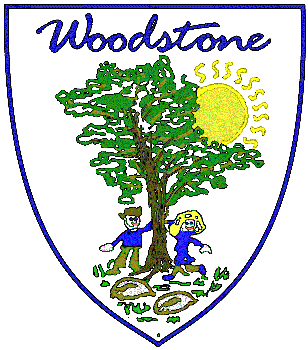 __________________________________________________________________________________12th January 2024Dear parents/ carers,I’d like to wish you a warm welcome back after what I hope has been a wonderful Christmas break for you all. Miss P and I would like to thank you for all the wonderful presents and cards that we received. Your generosity is very much appreciated! The spring term is set to be (another) very busy few months with lots of hard work needed as we prepare for the upcoming KS2 SATs. Please be sure to check the Year 6 Curriculum Overview for a more detailed look at what we’ll be learning about this half term. This letter aims to provide you with some key information for the upcoming half-term regarding homework expectations, PE days, booster groups and SATs.Homework ExpectationsMaths / English - We will continue to set homework assignments on Fridays and expect them to be returned the following Thursday. The homework set is designed to support children with their SATs revision, so it is important that they complete it. Reading - Children are also expected to read 3 times per week, for a minimum of 20 minutes each time at home. Please ensure that any reading at home is recorded in your child’s reading diary, this will be checked on Friday mornings. TTRS – Children should also remember to complete 20 minutes of TTRS practice at home each week. These sessions run from Friday afternoon to the following Friday morning. PEThis half-term, we have PE on Monday afternoons and Wednesday mornings. Please ensure that your child has both their indoor and outdoor kit with them all week as plans can change at short notice during the winter months.The PE kit is an essential part of their uniform as it allows movement to be easier and more comfortable and is also designed to ensure health and safety guidelines are always adhered to. Please ensure that all PE kit items are named, check regularly that their kit fits (especially footwear), and includes:• Outdoor: 	trainers suitable for playground and field, blue/black tracksuit bottoms / shorts, blue orwhite t-shirt, sweatshirt.• Indoor: 	pumps, a blue or white t-shirt and blue shorts.Long hair should be tied up during P.E. lessons. Jewellery and earrings must not be worn during P.E. lessons and should be removed by the children themselves. If your child cannot do this independently, please remove before this before the children come to school. Thank you.Booster GroupsBooster sessions will be continuing up until February half term and will take place on Mondays, Wednesdays and Thursdays. A letter will be sent home shortly with more information about this. Please note that these booster sessions are put on voluntarily by myself, Miss P and Mrs Hooton to support and help your child prepare for their upcoming SATs tests, so it’s very important children attend.KS2 SATsThis year, the KS2 SATs will take place between Monday 13th and Thursday 16th May. I will host a SATs meeting which all parents are welcome to attend in the coming weeks; an email will be sent home about this shortly. If you have any questions regarding the contents of this email, please do not hesitate to get in touch. Feel free to talk to me at school, or you can contact me via the Year 6 email: year6@woodstone.leics.sch.ukThank you again for your continued support.Kind regards,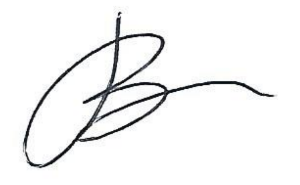 Mr. Jerram BrewinYear 6 Class Teacher